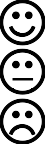 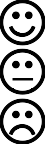 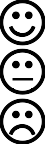 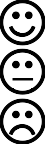 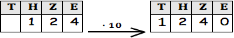 Standortbestimmung – Baustein N6 APoziționarea – Elementul N6 AName/ Nume:  	___Datum/ Data:  ______________Kann ich sicher mit Stufenzahlen multiplizieren und dividieren ?Pot înmulți și împărți corect cu puteri de 10?Kann ich sicher mit Stufenzahlen multiplizieren und dividieren ?Pot înmulți și împărți corect cu puteri de 10?Kann ich sicher mit Stufenzahlen multiplizieren und dividieren ?Pot înmulți și împărți corect cu puteri de 10?1Mit 10 multiplizierenÎnmulțirea cu 101)	37 ∙ 10 =	2)	10 ∙ 358 =	2Durch 10 dividierenÎmpărțirea la 101)	630 : 10 =	2)	30 630 : 10 =	3Mit 100 und 1000 multiplizieren und dividierenÎnmulțirea și împărțirea cu 100 și 1000Mit 100 und 1000 multiplizieren und dividierenÎnmulțirea și împărțirea cu 100 și 10001)	37 ∙ 100 =	2)	37 ∙ 1000 =	4Multiplikation und DivisionÎnmulțirea și împărțirea1)	20 ∙ 30 =	2)	50 ∙ 600 =	3)	250 : 5 =	4)	2000 : 5 =	